Инструкцияпо заполнению Анкеты Институционального рейтинга колледжей-2018В адресной строке вашего браузера наберите http://rating.nkaoko.kz/Шаг 1. Откроется главная страница (рис. 1)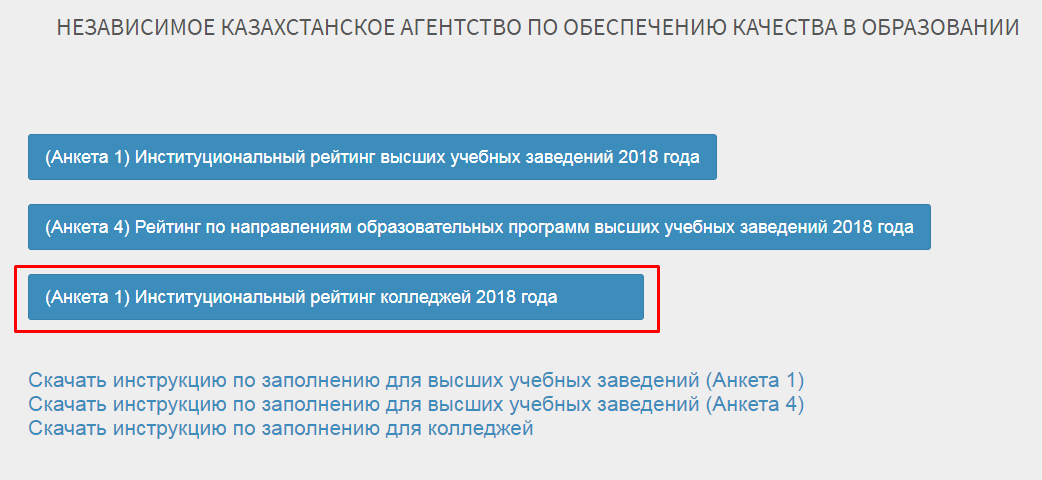 Рисунок 1Нажмите на раздел (Анкета 1) Институциональный рейтинг колледжей 2018 года.Шаг 2.Откроется окно Входа (рис. 2). Введите логин и пароль, затем нажмите кнопку Вход.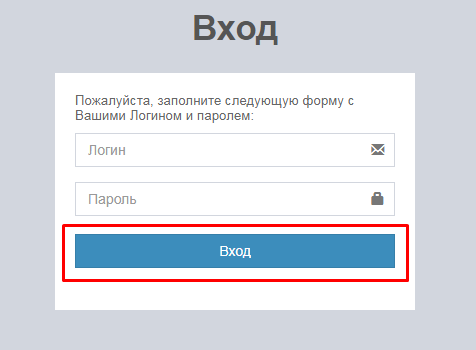 Рисунок 2Шаг 3. Программа состоит из 6 Индикаторов (рис. 3)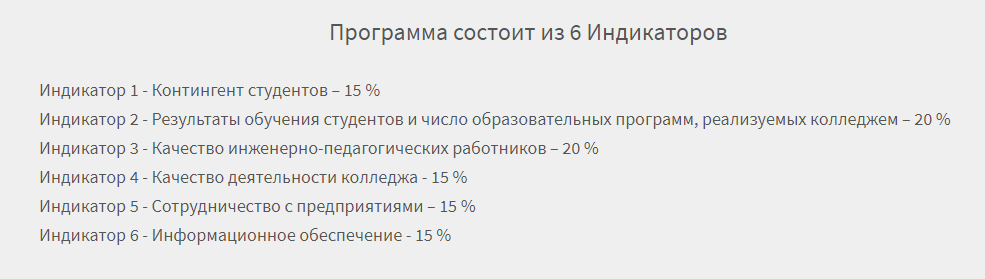 Рисунок 3Индикатор 1. Контингент студентовНажмите в поле слева на раздел Индикатор 1 (рис. 4)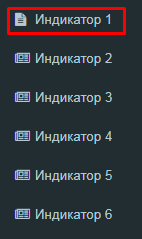 Рисунок 4Шаг 4. В отображенном окне нажмите на кнопку Создать (рис. 5)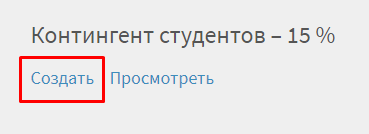 Рисунок 5Шаг 5. В открывшемся окне заполните поочередно поля Индикатора 1 (рис. 6) 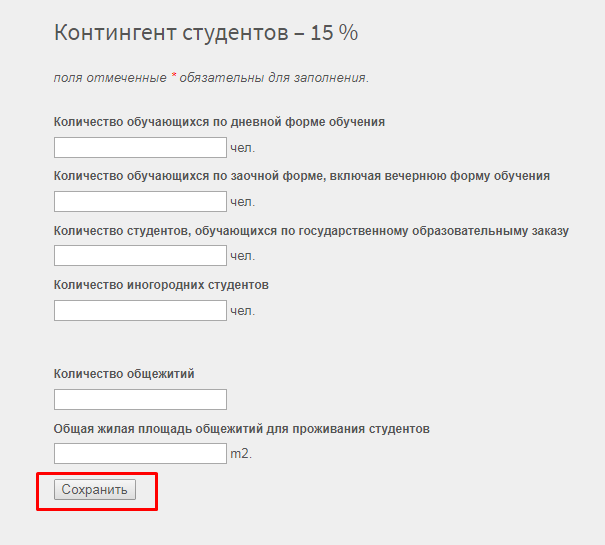 Рисунок 6После заполнения нажмите на кнопку Cохранить.Шаг 6. В отображенном окне появятся заполненные вами данные. Тщательно проверьте их. Если нашли ошибку, вы можете изменить данные, нажав на кнопку Изменить данные (рис. 7)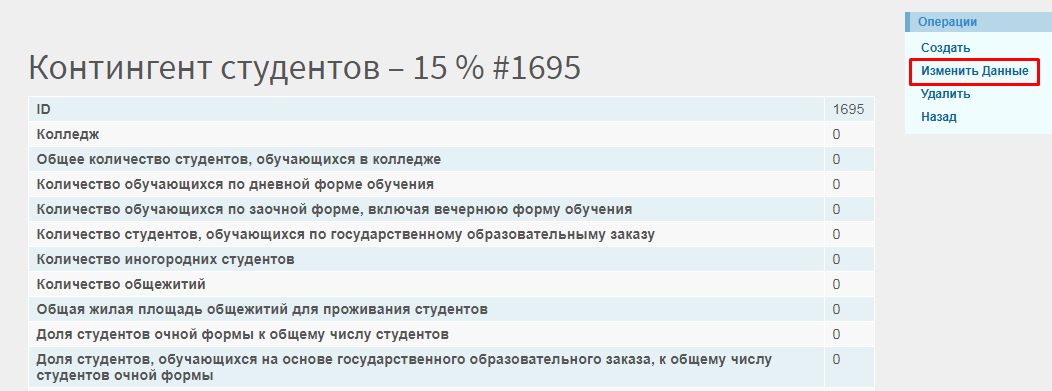 Рисунок 7Для заполнения статистических данных по Индикаторам 2, 3, 4, 5 и 6 необходимо повторить Шаги с 3 по 6 по соответствующим Индикаторам.По возникшим вопросам просим обращаться по телефонам: 8 (7172) 48-19-52, 27-77-49 и по электронной почте: support@iqaa.kz